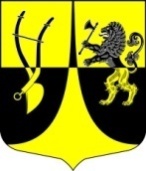 Администрациямуниципального образования «Пустомержское сельское поселение»Кингисеппского  муниципального районаЛенинградской областиПОСТАНОВЛЕНИЕот  14.01.2020 г. № 2«О стоимости одного квадратного метра общейплощади жилья в МО «Пустомержскоесельское поселение» на 2020 год»                  В целях реализации на территории муниципального образования «Кингисеппский муниципальный район» ведомственной целевой программы «Устойчивое развитие сельских территорий», подпрограммы «Обеспечение условий развития , агропромышленного комплекса» государственной программы развития сельского хозяйства и регулирования рынков сельскохозяйственной продукции, сырья и продовольствия , в соответствии с Методическими рекомендациями по определению показателей средней рыночной стоимости 1 кв.м общей площади жилья в муниципальных образованиях Ленинградской области и показателя средней рыночной стоимости 1 кв.м общей площади жилья в сельской местности Ленинградской области, утвержденных распоряжением Комитета по строительству Ленинградской области от 04.12.2015 г. № 552, Приказом Министерства строительства и жилищно-коммунального хозяйства РФ от 19.12.2019 г. № 827/пр, администрация МО «Пустомержское сельское поселение» , администрация постановляет : Утвердить на 2020 год стоимость 1 квадратного метра общей площади жилья в МО «Пустомержское сельское поселение»  в размере 34049 рублей 40 коп.  (в соответствии с Приложением).Данное постановление опубликовать в средствах массовой информации и на официальном сайте администрации МО «Пустомержское сельское поселение»;Контроль за исполнением данного постановления оставляю за собой.Глава администрации МО«Пустомержское сельское поселение»_____________________ Бобрецов Д.А.Исп. Крючкова С.Г.  тел. 64-432Приложение к постановлению администрацииМО «Пустомержское сельское поселение»от  14.01.2020 г. № 2РАСЧЕТ  стоимости 1 квадратного метра общей площади жилья в МО «Пустомержское сельское поселение» на 2020 год1). 5063671 : 2 = 2531835,502). 150,5 : 2 = 75,25 3). 2531835,50 : 75,25 = 33645,654). 33645,65 * 1,012 = 34049,4014.01.2020 г.№ п/пФСТЖ (руб.)Пл. Общая пл. жилого помещения, построенного (приобретенного) гражданами (кв.м.)4-х комнатная квартира320000086,8Жилой дом186367163,7Итого5063671150,5